1. Comunicazioni della f.i.g.c.	1712. Comunicazioni della lega nazionale dilettanti	1712.1 Comunicati Ufficiali L.N.D.	1712.2 Circolari Ufficiali L.N.D.	1723. Comunicazioni del Comitato Regionale Lombardia	1723.1 Consiglio Direttivo	1723.2 Segreteria	1723.2.1 Società INATTIVE Stagione Sportiva 2021-2022 – errata corrige	1723.2.2 Società INATTIVE Stagione Sportiva 2021-2022	1723.2.3 protocollo attivita’ del calcio dilettantistico e giovanile	1723.2.4 PUBBLICAZIONE GIRONI ECCELLENZA E JUNIORES regionale A	1723.2.5 GIRONI campionato stagione sportiva 2021/2022	1733.2.6 GIRONI CALENDARI e regolamento COPPA ITALIA E COPPA LOMBARDIA 2021/2022	1733.2.7 PROGRAMMAZIONE DELLE GARE DI COPPA	1733.2.8 PRONTO A.I.A. – GARE DI COPPA ITALIA E COPPA LOMBARDIA	1733.2.9 GIORNI E ORARI PER GARE DI COPPA ITALIA E LOMBARDIA stagione sportiva 2021/2022	1743.2.10 INVERSIONI GARE DI COPPA 2019/2020	1753.2.11 COMUNICAZIONE IMPORTANTE per variazione campo di gioco	1753.2.12 Chiusura degli Uffici	1753.2.13 CORSO UEFA LICENZA C	1753.2.14 ART. 32 SVINCOLO PER DECADENZA DEL TESSERAMENTO dal 15 giugno al 15 luglio	1753.2.15 Organici coppa lombardia terza categoria e juniores provinciali	1763.2.16 Approvazione Tornei – LND	1823.2.17 elenco CALCIATORI svincolati da parte di societa’	1823.3 Campionato FEmminile	1833.3.1 organico e girone eccellenza femminile	1833.3.2 organico E GIRONI promozione femminile	1843.3.3 organicO E GIRONE juniores under 19 femminile	1853.3.4 organici coppa italia femminile eccellenza e coppa lombardia femminile promozione	1863.3.5 iscrizioni under 15 e under 17 femminili	1873.4 Campionato Calcio a cinque	1873.5 Campionato PARALIMPICO 1°LIVELLO, 2°LIVELLO, 3°LIVELLO	1873.5.1 Pubblicazione COMUNICATO UFFICIALE	1874. Comunicazioni per l’attività del Settore Giovanile Scolastico del C.R.L.	1884.1 Attività S.G.S. di competenza L.N.D.	1884.1.1 CRITERI di AMMISSIONE ai CAMPIONATI REGIONALI SGS 2022- 2023	1884.1.2 ORGANICO ALLIEVI REGIONALI UNDER 18 STAGIONE SPORTIVA 2021-2022	1884.1.3 ORGANICO ALLIEVI PROVINCIALI UNDER 18 STAGIONE SPORTIVA 2021-2022	1894.1.4 rinuncia campionato	1914.1.5 svincolo per accordo	1914.1.6 PUBBLICAZIONE COMUNICATI UFFICIALI S.G.S. - IMPORTANTE	1924.2 Attività di Base (S.G.S.)	1924.2.1 INCONTRI INFORMATIVI SCUOLE CALCIO ÉLITE	1925. Notizie su Attività Agonistica	1936. Delibere della Corte Sportiva di Appello Territoriale	193ssuna Comunicazione	193Nessuna Comunicazion	1937. Rettifiche	1938. Legenda	194Legenda Simboli Giustizia Sportiva	1941. Comunicazioni della f.i.g.c. Nessuna comunicazione2. Comunicazioni della lega nazionale dilettanti 2.1 Comunicati Ufficiali L.N.D.Con il presente comunicato si pubblicano di seguito:C.U. n°58 LND riguardante “Nomina Componenti Sezione Sviluppo Calcio Giovanile Settore Tecnico”.https://www.lnd.it/it/comunicati-e-circolari/comunicati-ufficiali/stagione-sportiva-2021-2022/7795-comunicato-ufficiale-n-58-cu-n-43-a-figc-nomina-componenti-sezione-sviluppo-calcio-giovanile-settore-tecnico/fileC.U. n°65 LND riguardante “Abbreviazione termini Giustizia Sportiva Coppa Italia Dilettanti – Fase nazionalehttps://www.lnd.it/it/comunicati-e-circolari/comunicati-ufficiali/stagione-sportiva-2021-2022/7804-comunicato-ufficiale-n-65-cu-n-49-a-figc-abbreviazione-termini-g-s-coppa-italia-dilettanti-fase-nazionale/fileC.U. n°66 LND riguardante “Abbreviazione termini Giustizia Sportiva Fase Regionale Coppa Italia, Coppa Regione e Coppa Provincia.https://www.lnd.it/it/comunicati-e-circolari/comunicati-ufficiali/stagione-sportiva-2021-2022/7805-comunicato-ufficiale-n-66-cu-n-50-a-figc-abbreviazione-termini-g-s-fase-regionale-coppa-italia-coppa-regione-e-coppa-provincia/fileC.U. n°68 LND riguardante “Provvedimenti Procura Federale”.https://www.lnd.it/it/comunicati-e-circolari/comunicati-ufficiali/stagione-sportiva-2021-2022/7807-comunicato-ufficiale-n-68-cu-dal-n-18-aa-al-n-30-aa-figc-provvedimenti-della-procura-federale/fileC.U. n°70 LND riguardante “Ammissioni Campionato Nazionale Serie D – Stagione Sportiva 2021-2022”.https://www.lnd.it/it/comunicati-e-circolari/comunicati-ufficiali/stagione-sportiva-2021-2022/7809-comunicato-ufficiale-n-70-ammissioni-campionato-nazionale-di-serie-d-stagione-sportiva-2021-2022/fileC.U. n°71 LND riguardante “Ammissioni Campionato Nazionale di Serie C Femminile – Stagione Sportiva 2021-2022”.https://www.lnd.it/it/comunicati-e-circolari/comunicati-ufficiali/stagione-sportiva-2021-2022/7810-comunicato-ufficiale-n-71-ammissioni-campionato-nazionale-di-serie-c-femminile-stagione-sportiva-2021-2022/fileC.U. n°72 LND riguardante “Ammissioni Campionato Nazionale di Calcio a Cinque – Stagione Sportiva 2021-2022”.https://www.lnd.it/it/comunicati-e-circolari/comunicati-ufficiali/stagione-sportiva-2021-2022/7811-comunicato-ufficiale-n-72-ammissioni-campionati-nazionali-di-calcio-a-cinque-stagione-sportiva-2021-2022/file2.2 Circolari Ufficiali L.N.D.Nessuna comunicazione3. Comunicazioni del Comitato Regionale Lombardia3.1 Consiglio DirettivoNessuna comunicazione3.2 Segreteria3.2.1 Società INATTIVE Stagione Sportiva 2021-2022 – errata corrige  Di seguito si pubblica ERRATA CORRIGE rispetto a quanto pubblicato con C.U. n°5 CRL:3.2.2 Società INATTIVE Stagione Sportiva 2021-2022   Di seguito si pubblica elenco Società INATTIVE:3.2.3 protocollo attivita’ del calcio dilettantistico e giovanileIn allegato al presente comunicato si pubblica il Protocollo inerente la ripresa del calcio dilettantistico e giovanile in seguito all’emergenza Covid-19.3.2.4 PUBBLICAZIONE GIRONI ECCELLENZA E JUNIORES regionale A  I gironi dei campionati di ECCELLENZA e JUNIORES REGIONALE “A” nonché i calendari di Coppa Italia e Coppa Lombardia delle medesime categorie verranno pubblicati all’esito dell’ufficializzazione dei ripescaggi dal campionato di Eccellenza alla serie D che potrebbero coinvolgere squadre in organico del C.R. Lombardia.3.2.5 GIRONI campionato stagione sportiva 2021/2022In allegato al presente Comunicato si pubblicano i GIRONI di CAMPIONATO delle categorie sotto riportate:PROMOZIONEPRIMA CATEGORIASECONDA CATEGORIAJUNIORES REGIONALE UNDER 19 “B”3.2.6 GIRONI CALENDARI e regolamento COPPA ITALIA E COPPA LOMBARDIA 2021/2022In allegato al presente Comunicato si pubblicano i GIRONI e i CALENDARI di COPPA ITALIA e COPPA LOMBARDIA delle categorie sotto riportate:COPPA ITALIA PROMOZIONECOPPA LOMBARDIA PRIMA CATEGORIACOPPA LOMBARDIA SECONDA CATEGORIACOPPA LOMBARDIA TERZA CATEGORIACOPPA LOMBARDIA JUNIORES REGIONALE UNDER 19 “B”COPPA LOMBARDIA JUNIORES PROVINCIALE UNDER 19 Per le gare del PRIMO TURNO relativamente alla COPPA LOMBARDIA di TERZA CATEGORIA e della JUNIORES PROVINCIALE UNDER 19, laddove non è previsto l’inizio dei CAMPIONATI, è possibile giocare, previo ACCORDO con la Società avversaria, la DOMENICA/SABATO inviando modulo all’ Ufficio Programmazione Gare del C.R.L. ai seguenti recapiti:FAX (02-21722233) 	E-MAIL (affarigeneralicrl@lnd.it). 3.2.7 PROGRAMMAZIONE DELLE GARE DI COPPASi ricorda alle Società che come da regolamento e per la struttura dei gironi di COPPA è d’obbligo la disputa di ALMENO una gara INTERNA.Per tanto si fa presente che le varie richieste di giocare TUTTE le gare in TRASFERTA non sono state considerate.3.2.8 PRONTO A.I.A. – GARE DI COPPA ITALIA E COPPA LOMBARDIASi comunica che per le gare di Coppa Italia e Coppa Lombardia il numero telefonico da utilizzare per il PRONTO A.I.A è il seguente:349-41070633.2.9 GIORNI E ORARI PER GARE DI COPPA ITALIA E LOMBARDIA stagione sportiva 2021/2022 Si ricorda alle Società che per le gare di COPPA ITALIA e COPPA LOMBARDIA i GIORNI e gli ORARI da considerare sono quelli UFFICIALI come di seguito riportati:COPPA ITALIA ECCELLENZA e PROMOZIONE ----- MERCOLEDICOPPA LOMBARDIA di PRIMA, SECONDA e TERZA CATEGORIA ----- GIOVEDICOPPA LOMBARDIA di JUNIORES UNDER 19 REGIONALE “A”,”B” e PROVINCIALE ----- MARTEDISi ricorda altresì alle Società che è possibile effettuare VARIAZIONE di GIORNO e ORARIO previo ACCORDO con la Società avversaria, inviando modulo all’ Ufficio Programmazione Gare del C.R.L. ai seguenti recapiti:FAX (02-21722233)   E-MAIL (affarigeneralicrl@lnd.it)Si ricorda alle società che per la Coppa Italia e Coppa Lombardia di tutte le categorie l’orario di gara è definito d’UFFICIO come segue:ORARIO di inizio delle GARE WEEK END di Coppa Italia e Coppa Lombardia Gare PROGRAMMATE alla DOMENICA ore 17:00Gare PROGRAMMATE al SABATO ore 17:00 per CATEGORIA JUNIORESORARIO di inizio delle GARE INFRASETTIMANALI di Coppa Italia e Coppa Lombardia      Le gare INFRASETTIMANALI avranno inizio:- alle ore 20.30 se vengono disputate su campi muniti di impianto di illuminazione omologato.- alle ore 18.00 se vengono disputate su campi muniti di impianto di illuminazione omologato relativamente alle categorie REGIONALE JUNIORES UNDER 19 “A”,“B” e PROVINCIALE JUNIORES UNDER 19.- all’ORARIO UFFICIALE stabilito per la coppa di competenza, se vengono disputate su campi PRIVI di impianto di illuminazione omologato:Dal 19 Settembre 2021 ore 15.30Dal 24 Ottobre 2021 ore 14.30Dal 6 Marzo 2022 ore 15.30Dal 10 Aprile 2022 ore 16.00Pertanto TUTTI gli ORARI inseriti nelle DOMANDE d’ISCRIZIONE delle varie COPPE NON sono stati CONSIDERATI.   Successivamente alla pubblicazione dei calendari inerenti delle competizioni sarà possibile fare variazioni d’orario compilando integralmente l’apposito modulo.3.2.10 INVERSIONI GARE DI COPPA 2019/2020Si comunica che nelle gare di Coppa NON sono previste inversioni di gara in quanto trattasi di gare di sola andata, ma considerate le numerose richieste che pervengono all’Ufficio Programmazione Gare le stesse verranno autorizzate SOLO SE inviate (a mezzo e-mail ad affarigeneralicrl@lnd.it  o al fax 02/21722233) contestualmente con l’accettazione da parte di tutte le  ALTRE SOCIETA’ componenti il girone.3.2.11 COMUNICAZIONE IMPORTANTE per variazione campo di giocoNel sito del CRL, nella sezione Modulistica, sono stati inseriti i Nuovi Moduli Variazione delle gare LND e SGS Regionale a parziale modifica dei precedenti, nel riquadro VARIAZIONE CAMPO si legga:se la variazione del CAMPO avviene DOPO L’USCITA DEL COMUNICATO o nella settimana della gara NECESSITA FIRMA da parte della SOCIETA’ OSPITE per PRESA VISIONE.Invece, se la comunicazione della variazione campo avviene con largo anticipo, nulla è richiesto. 3.2.12 Chiusura degli Uffici Si rende noto che gli Uffici del Comitato Regionale resteranno chiusi al pubblico Lunedì 16 agosto 2021 con riapertura prevista per Martedì 17 Agosto 2021.3.2.13 CORSO UEFA LICENZA CIn ALLEGATO al presente C.U. si pubblica il Bando di ammissione al Corso per l’abilitazione ad Allenatore di Giovani Calciatori - UEFA Grassroots – Licenza C che avrà luogo a Milano dal 04/10/2021 al 15/01/2022. 3.2.14 ART. 32 SVINCOLO PER DECADENZA DEL TESSERAMENTO dal 15 giugno al 15 luglioLo svincolo per decadenza del tesseramento è disciplinato dall’art. 32-bis delle N.O.I.F.A partire dal 15 giugno 2020 tutti i calciatori che entro il termine di stagione sportiva (30 giugno) avranno anagraficamente compiuto il 25° anno di età, potranno chiedere ai Comitati Regionali ed alle Divisioni di competenza lo svincolo per decadenza del tesseramento. Tutti i calciatori che hanno chiesto e ottenuto lo svincolo per decadenza del tesseramento sono automaticamente svincolati d’ufficio al 01 luglio di ogni stagione successiva alla richiesta. Per tale motivo, a specifica delle disposizioni di cui all’art. 32 bis delle NOIF è opportuno chiarire che il calciatore che ottiene lo svincolo per decadenza del tesseramento, per svolgere attività federale, dovrà ogni anno firmare un nuovo tesseramento sia che mantenga l’impegno con la società precedente, sia che cambi società. Modalità di richiesta:Le richieste di svincolo devono essere inviate personalmente dal calciatore, a pena di decadenza, nel periodo compreso tra il 15 giugno ed il 15 luglio.Le richieste devono essere sottoscritte dal calciatore, redatte in duplice copia, ed inviate contestualmente, per mezzo di lettera raccomandata o di telegramma ai seguenti destinatari: al Comitato Regionale Lombardia Via Pitteri 95/2 20134 Milanoalla Società sportiva di appartenenza. Si precisa che i giocatori partecipanti ai campionati di serie D dovranno mandare richiesta di svincolo al Dipartimento Interregionale a Roma.Avverso i provvedimenti di concessione o di diniego dello svincolo, pubblicati sui Comunicati Ufficiali delle Divisioni o dei Comitati competenti, il calciatore o la Società interessati possono proporre reclamo, entro il termine di decadenza di 7 giorni dalla pubblicazione, innanzi al Tribunale Federale Nazionale sez. tesseramenti Viale Campania 47, 00187 Roma.Di seguito si riportano i nominativi dei giocatori di cui è pervenuta la richiesta; per quanto riguarda i giocatori le cui richieste di svincolo sono respinte possono rispedire la domanda entro il termine del 15 luglio.3.2.15 Organici coppa lombardia terza categoria e juniores provincialiAlla chiusura dei termini per le iscrizioni delle COPPE REGIONALI di TERZA CATEGORIA e delle JUNIORES PROVINCIALE hanno presentato domanda: COPPA LOMBARDIA TERZA CATEGORIA n° 145 SocietàCOPPA LOMBARDIA JUNIORES PROVINCIALE n° 110 Società  COPPA LOMBARDIA TERZA CATEGORIADi seguito si pubblica ORGANICO della COPPA LOMBARDIA di TERZA CATEGORIA per la stagione sportiva 2021/2022 alla CHIUSURA delle ISCRIZIONI:COPPA LOMBARDIA JUNIORES PROVINCIALEDi seguito si pubblica ORGANICO della COPPA LOMBARDIA di JUNIORES PROVINCIALE per la stagione sportiva 2021/2022 alla CHIUSURA delle ISCRIZIONI:3.2.16 Approvazione Tornei – LNDSi comunica l’avvenuta APPROVAZIONE dei seguenti tornei:3.2.17 elenco CALCIATORI svincolati da parte di societa’In allegato al presente comunicato si pubblica ELENCO DEI CALCIATORI SVINCOLATI DA PARTE DI SOCIETA’.Variazione Gare l.n.d. Nessuna comunicazione3.3 Campionato FEmminile3.3.1 organico e girone eccellenza femminileCon delibera del Consiglio Direttivo Regionale del 6 Agosto 2021, il C.R.L. ha provveduto ad integrare l’organico composto da 11 squadre che hanno presentato domanda di iscrizione alla chiusura del relativo termine.Attingendo alla graduatoria di merito allegata al c.u. n. 7 del 6 Agosto 2020, hanno fornito la propria adesione le seguenti squadre:917903                    CREMA 1908 S.S.D. AR L.941068     F.C.D.     FEMMINILE MANTOVA CALCIO940753     F.C.         LUMEZZANE949021     A.S.D.     POLISPORTIVA 2BNon hanno aderito le seguenti squadre:013010     POL.       CIRCOLO GIOVANILE BRESSO204818     A.C.        NOVEDRATE947034     A.S.D.     VIGEVANO CALCIO 1921.Il nuovo organico e girone del campionato di ECCELLENZA FEMMINILE è di 15 Società come di seguito riportato: 1    952774    A.S.D.    ACCADEMIA CALCIO VITTUONE 2    949283    A.S.D.    ACCADEMIA ISOLABERGAMASCA 3    943375    A.S.D.    CESANO BOSCONE IDROSTAR 4    917903                   CREMA 1908 S.S.D. AR L.      5      75828    G.S.        DOVERESE A.S.D. 6    941068    F.C.D.     FEMMINILE MANTOVA CALCIO 7    932230    A.C.D.    FEMMINILE TABIAGO 8    947382    A.C.        FOOTBALL LEON SSDARL 9      74586    U.P.        GAVIRATE CALCIO  10   940753    F.C.        LUMEZZANE11   937880    S.S.D.    MINERVA MILANO12     76378    POL. D. MONTEROSSO13   949021    A.S.D.    POLISPORTIVA 2B14   952723    A.C.D.   SEDRIANO15   937805    A.S.D.   3TEAM BRESCIA CALCIOLe quattro Società interessate dovranno versare entro venerdì 13 Agosto 2021 la differenza dellaquota di iscrizione PARI A 725,00 EURO COME PREVISTO IN FASE D’ISCRIZIONE.3.3.2 organico E GIRONI promozione femminileA seguito di completamento organico della categoria Eccellenza femminile, il nuovo organico del campionato di Promozione femminile è di 27 Società come di seguito riportato: 1   943419   A.S.D.       ACADEMY MONTORFANO ROVATO           ROVATO 2   951607   A.S.D.       ATLETICO DOR                                                BRESCIA 3   947084                      CALCIO LECCO 1912 S.R.L.                           LECCO 4   949217   A.S.D.        CALCIO NERVIANO 1919                               NERVIANO 5   953792   A.S.D.        CASALMARTINO                                             RONCOFERRARO 6     13010   POL.          CIRCOLO GIOVANILE BRESSO                     BRESSO 7   951710   A.S.D.        CITTA DI BRUGHERIO                                    BRUGHERIO 8   932112   U.S.D.        CITTA DI CORNATE                                         CORNATE D'ADDA 9   930021   POL.D.       CITTA DI SEGRATE                                         SEGRATE10  952859   SSDARL    CITTA DI VARESE                                            VARESE11  949559   CUS            BICOCCA SRL SSD                                          MILANO12  953078   SSDARL    FEMMINILE VILLA VALLE                             VILLA D'ALME'13    60803   U.S.D.        FOLGORE                                                           PAVIA14  933813   A.S.D.        FOOTBALL CLUB PARABIAGO                     PARABIAGO15  676080   S.S.D.         FOOTBALL MILAN LADIES                           MILANO16  947363   A.S.D.        GESSATE                                                            GESSATE17    66510   A.S.D.        GORLA MINORE                                               GORLA MINORE18  204818   A.C.            NOVEDRATE                                                     NOVEDRATE                  19  205442   U.S.D.        PONTESE                                                            PONTE IN VALTELLINA20  947025   A.S.D.        PONTEVECCHIO                                               MAGENTA21  953704   ASD           RIOZZESE                                                           CERRO AL LAMBRO22    62179   FBC.D.      VAREDO                                                               VAREDO23  937687   A.S.D.        VIBE RONCHESE                                               RONCO BRIANTINO24  947034   A.S.D.        VIGEVANO CALCIO 1921                                 VIGEVANO25  933824  A.S.D.         VIGHENZI CALCIO                                            PADENGHE SUL GARDA26  55430  U.S.             VIGHIGNOLO                                                     SETTIMO MILANESE27  943152   A.S.D.        VIRTUS CANTALUPO                                        CERRO MAGGIOREDi seguito i gironi:GIRONI PROMOZIONE FEMMINILE 2021/2022Girone AGirone B3.3.3 organicO E GIRONE juniores under 19 femminileAlla chiusura dei termini per le iscrizioni al campionato JUNIORES UNDER 19 hanno presentato domanda:      ➢ JUNIORES UNDER 19 FEMMINILE n° 16 Società  Di seguito il girone:1 951700 S.S.D.     ACADEMY CALCIO PAVIA A RL2 943419 A.S.D.    ACADEMY MONTORFANO ROVATO3 952751 A.S.D.    ACCADEMIA CALCIO BERGAMO4 952774 A.S.D.    ACCADEMIA CALCIO VITTUONE5 500170 A.S.D.    AZALEE SOLBIATESE 19116   13010 POL.     CIRCOLO GIOVANILE BRESSO7 951710 A.S.D.    CITTA DI BRUGHERIO8 953833 A.S.D.     FIAMMA MONZA 19709 947382 A.C.        FOOTBALL LEON SSDARL10940753F.C.         LUMEZZANE VGZ ASD11937880S.S.D.      MINERVA MILANO12913976SSDARL OROBICA CALCIO BERGAMO13675906A.S.D.     REAL MEDA CF14953704ASD        RIOZZESE15952723A.C.D.    SEDRIANO16937805A.S.D.    3TEAM BRESCIA CALCIO3.3.4 organici coppa italia femminile eccellenza e coppa lombardia femminile promozioneCOPPA ITALIA FEMMINILE ECCELLENZAA seguito di completamento organico Eccellenza Femminile con le Società917903                    CREMA 1908 S.S.D. AR L.940753     F.C.         LUMEZZANEil nuovo ORGANICO di Coppa Italia Eccellenza risulta di n. 6 Società952774    A.S.D.      ACCADEMIA CALCIO VITTUONE  72828    G.S.         DOVERESE A.S.D.917903                    CREMA 1908 S.S.D. AR L.940753     F.C.         LUMEZZANE  76378    POL.        MONTEROSSO 937805   A.S.D.      3TEAM CALCIO BRESCIALe due Società interessate dovranno versare entro venerdì 13 Agosto 2021 la differenza dellaquota di iscrizione.COPPA ITALIA FEMMINILE PROMOZIONEA seguito di completamento organico Eccellenza Femminile con le Società917903                    CREMA 1908 S.S.D. AR L.940753     F.C.         LUMEZZANEil nuovo ORGANICO di Coppa Lombardia Promozione risulta di n. 8 Società947084                   CALCIO LECCO 1912 S.R.L.953792    A.S.D.    CASALMARTINO930021    POL.D.   CITTA DI SEGRATE952859   SSDARL CITTA DI VARESE933813    A.S.D.     FOOTBALL CLUB PARABIAGO953704    A.S.D.     RIOZZESE  55430    U.S.         VIGHIGNOLO943152    A.S.D.     VIRTUS CANTALUPO3.3.5 iscrizioni under 15 e under 17 femminiliA seguito di quanto pubblicato con C.U. n. 12 del 30/07/2021 Under 17 Femminile e c.u. n. 13 del 30/07/2021 Under 15 femminile del SGS, per iscrivere le Squadre delle categorie indicate dovranno utilizzarsi i seguenti codici:GF per Under 15 FemminileRF per Under 17 FemminileIl termine delle iscrizioni per entrambe le categorie è il 31 Agosto 2021.Variazione Gare calcio femminile Nessuna comunicazione3.4 Campionato Calcio a cinqueNessuna comunicazioneVariazione Gare calcio a 5 Nessuna comunicazione3.5 Campionato PARALIMPICO 1°LIVELLO, 2°LIVELLO, 3°LIVELLO  3.5.1 Pubblicazione COMUNICATO UFFICIALENessuna comunicazione4. Comunicazioni per l’attività del Settore Giovanile Scolastico del C.R.L.4.1 Attività S.G.S. di competenza L.N.D.4.1.1 CRITERI di AMMISSIONE ai CAMPIONATI REGIONALI SGS 2022- 2023 In ALLEGATO al presente C.U. si pubblicano CRITERI di AMMISSIONE ai CAMPIONATI REGIONALI SGS 2022- 2023.4.1.2 ORGANICO ALLIEVI REGIONALI UNDER 18 STAGIONE SPORTIVA 2021-2022 Di seguito si pubblica organico dell’UNDER 18 REGIONALE alla chiusura delle iscrizioni.ALLIEVI REGIONALI UNDER 18n° ORGANICO 29 SocietàIl CR Lombardia si riserva di comunicare il FORMAT che si adotterà in vista della nuova stagione sportive.4.1.3 ORGANICO ALLIEVI PROVINCIALI UNDER 18 STAGIONE SPORTIVA 2021-2022 Di seguito si pubblica organico dell’UNDER 18 PROVINCIALE alla chiusura delle iscrizioni.4.1.4 rinuncia campionatoLa Società SUZZARA SPORT CLUB ha comunicato mezzo mail in data 4 Agosto 2021 la RINUNCIA alla partecipazione del Campionato Regionale Under 15 (33)4.1.5 svincolo per accordo Lo svincolo per accordo con la Società, può essere richiesto prima dell’inizio dell’attività calcistica (Campionati o Tornei). Tale richiesta, firmata dal calciatore e dagli esercenti la potestà genitoriale, dovrà essere inviata per raccomandata con ricevuta di ritorno al Comitato Regionale competente, corredata dall’assenso della Società d’appartenenza e dall’originale del cartellino attestante il tesseramento. NON VERRANNO ACCETTATE RICHIESTE PERVENUTE A MANO O VIA FAX O PRIVE DI CARTELLINO IN ORIGINALE O DEPOSITATE C/O LE DELEGAZIONI PROVINCIALI.4.1.6 PUBBLICAZIONE COMUNICATI UFFICIALI S.G.S. - IMPORTANTEIn allegato link dei comunicati pubblicati dal SGS Nazionale per le seguenti tematiche:CIRCOLARI ESPLICATIVE ATTIVITA’ DI BASECIRCOLARI ESPLICATIVE UNDER 18CIRCOLARI ESPLICATIVE RICONOSCIMENTO SCUOLE CALCIOREGOLAMENTO UNDER 15 E UNDER 17 FEMMINILEREGOLAMENTO UNDER 13 E 14 PROC.U. N.15 SGS Under 14 ProC.U. N.14 SGS Under 13 ProC.U. N.13 SGS Under 15 FemminileC.U. N.12 SGS Under 17 Femminile CU.N.11 SGS - Circolare Tesseramento 2021-2022C.U. n.10 SGS - Circolare n°1 Attività di Base 2021-2022C.U. n.09 - Sistema di Riconoscimento Scuole di Calcio 2021-2022C.U. n. 08 SGS - Elenco Scuola di Calcio Elite 2020-2021CU N 7 SGS Circolare Attività agonisticaC.U. 06 SGS - Criteri di AmmissioneC.U. n.05 SGS - Guida - TorneiVariazione Gare S.G.S. Nessuna comunicazione4.2 Attività di Base (S.G.S.)4.2.1 INCONTRI INFORMATIVI SCUOLE CALCIO ÉLITE Nessuna comunicazione5. Notizie su Attività AgonisticaNessuna comunicazione6. Delibere della Corte Sportiva di Appello Territoriale Corte Sportiva di Appello Territoriale del CRLNessuna comunicazionessuna ComunicazioneTribunale Federale Territoriale del CRLNessuna comunicazioneNessuna Comunicazion7. RettificheNessuna Comunicazione8. Legenda	Legenda Simboli Giustizia SportivaA    NON DISPUTATA PER MANCANZA ARBITRO               B    SOSPESA PRIMO TEMPO                              D    ATTESA DECISIONI ORGANI DISCIPLINRI              F    NON DISPUTATA PER AVVERSE CONDIZIONI ATMOSFERICHEG    RIPETIZIONE GARA PER CAUSE DI FORZA MAGGIORE     H    RECUPERO D'UFFICIO                               I     SOSPESA SECONDO TEMPO                            K    RECUPERO PROGRAMMATO                             M    NON DISPUTATA PER IMPRATICABILITA' CAMPO         P    POSTICIPO                                        R    RAPPORTO NON PERVENUTO                           U    SOSPESA PER INFORTUNIO D.G.                      W   GARA RINVIATA Y    RISULTATI di RAPPORTI PERVENUTI in RITARDO                     IL SEGRETARIO						    		 	IL PRESIDENTE    Maria Cassetti		                               				             Carlo Tavecchio________________________________________________________________________________________________PUBBLICATO ED AFFISSO ALL’ALBO DEL COMITATO IN MILANO IL 06 AGOSTO 2021________________________________________________________________________________________________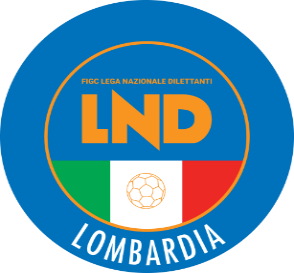 COMITATO REGIONALE LOMBARDIAVia RICCARDO PITTERI n° 95/2 20134 MILANO   Tel. 02.21722.899Sito Internet: lombardia.lnd.it   crllnd@pec.comitatoregionalelombardia.itCanale Telegram @lndlombardiaFacebook: Figc Lnd LombardiaSegreteria e Programmazione Gare:Tel. 02.21722.202-204 - Fax 02.21722.233 - E.mail: affarigeneralicrl@lnd.itTesseramento:Tel. 02.21722.206-207 - Fax 02.21722.231 - E.mail: tesseramentocrl@lnd.ittesseramento@pec.comitatoregionalelombardia.itSportello Unico:Tel. 02.21722.261-209 - Fax 02.21722.230 – E.mail: societacrl@lnd.it  Ufficio Stampa e Pubbliche relazioni:Tel./Fax 02.21722.205 - 347.4406339 - E.mail: ustampacrl@lnd.itServizio Pronto A.I.A.:Tel. 02.21722.408-410Giudice Sportivo Territoriale:giudicesportivocrl@pec.comitatoregionalelombardia.itCorte d’Appello Territoriale:cortedappello.tribunaleterritoriale@pec.comitatoregionalelombardia.itStagione Sportiva 2021/2022Comunicato Ufficiale N° 6 del 06/08/2021Stagione Sportiva 2021/2022Comunicato Ufficiale N° 6 del 06/08/2021Stagione Sportiva 2021/2022Comunicato Ufficiale N° 6 del 06/08/2021952909A.S.D.BAGGESE CALCIO (Inattiva solo ATTIVITA’ FEMMINILE)4050A.C.AUDACE 1943945091A.S.D.ACCADEMIA VISCONTI947103A.S.D.ACCADEMIA CALCIO NIBIONNO4300531ROVAGLIO NICOLO’09/06/1995US CHIEVE ASDDOMANDA INVIATA OLTRE IL TERMINE DEL 15 LUGLIO1937865A.S.D.ACCADEMIA BUSTESEBUSTO GAROLFO2937974A.S.D.ACCADEMIA RUDIANESERUDIANO3949267A.S.D.ALBONESE POLISPORTIVAALBONESE4676148U.S.ALDINI S.S.D.AR.L.MILANO5943294ASDAMICI DI PEGUNEMBRO62970U.C.ARDOR A.S.D.BUSTO ARSIZIO7675885A.S.D.ARES REDONABERGAMO8953005F.C.D.ARTOGNEARTOGNE9951564U.S.D.ARZAGOARZAGO D'ADDA10949563A.S.D.ASSESE VALASSINAASSO11675930G.S.ATLETICO BASSANOBASSANO BRESCIANO12947335A.S.D.ATLETICO BORGOSATOLLOBORGOSATOLLO13951636A.S.D.ATLETICO MANFROCREMONA14934248A.S.D.ATLETICO OFFLAGAOFFLAGA15915602A.S.D.AUDACE OSNAGOOSNAGO1676264POL.AUDAX TRAVACOTRAVACO' SICCOMARIO1765240A.S.D.AURELIANACASSINA DE' PECCHI18204325POL.AURORAMONTANO LUCINO1974448G.S.AURORA SAN FRANCESCOLECCO2062185S.S.BAGGIO SECONDOMILANO21947317A.S.D.BASSA BRESCIANAISORELLA22945474A.S.D.BENACO SALOSALO'2376411U.S.D.BURAGHESEBURAGO DI MOLGORA248490U.S.D.CALCENSECALCIO25943155A.S.D.CALCINATELLO F.C.CALCINATO26949218A.S.D.CALCIO LOGRATOLOGRATO27675013CALCIO SAN GIORGIO A.S.D.SAN GIORGIO SU LEGN28952756A.S.D.CALCISTICA ROMANESEROMANO DI LOMBARDIA29930720G.S.CALVIGNASCO A.S.D.CALVIGNASCO30675796U.S.CANNETESECANNETO SULL'OGLIO31947234A.S.D.CAPRIOLO 1912CAPRIOLO32947041U.S.D.CARNATESE 1980CARNATE33952963A.S.D.CAROBBIO 2020CAROBBIO DEGLI ANGE34945094A.S.D.CARUGO ACADEMYCARUGO35675784F.C.CASAGLIOGUSSAGO36949389F.C.D.CASALOLDOCASALOLDO3772556POL.CASNATESECASNATE CON BERNATE38675884A.C.CASOREZZOCASOREZZO39949366A.S.D.CAVENAGO D ADDA 1972CAVENAGO D'ADDA40943455A.S.D.CAZZAGOBORNATO CAL.GIOV.CAZZAGO SAN MARTINO4164561A.S.D.CELADINABERGAMO42953039A.C.D.CELTICACERMENATE43952969U.S.D.CERANOVA FOOTBALLCERANOVA44675217A.C.CESANO MADERNOCESANO MADERNO45951710A.S.D.CITTA DI BRUGHERIOBRUGHERIO46953661A.S.D.CITTA DI CLUSONECLUSONE47201622A.S.D.COGLIATESECOGLIATE4872563POL.COLLEBEATOCOLLEBEATO49945384POL.DCOMUNALE ENDINE GAIANOENDINE GAIANO50953795A.S.D.CS COLNAGOCORNATE D'ADDA51943396A.S.D.DAL POZZOSARONNO52949474A.S.D.DEPORTIVO FORNACI CALCIOFLERO5374430A.S.DON BOSCOBODIO LOMNAGO54952960A.S.D.FC CABIATECABIATE55675189U.S.FIONDA BAGNOLO A.S.D.BAGNOLO MELLA5660803U.S.D.FOLGOREPAVIA57940880A.P.D.FOOTBALL CLUB CURNOCURNO58953034A.S.D.FOOTBALL CLUB ODOLOODOLO59913930A.S.D.FRASSATI CASTIGLIONESECASTIGLIONE D'ADDA60947363A.S.D.GESSATEGESSATE61933854A.S.D.GIOVANILE TREALBE CALCIOTREVIOLO62952910A.S.D.GRAFFIGNANA 2013GRAFFIGNANA63932360A.S.D.GSO AZZANO MELLAAZZANO MELLA64945206A.S.D.HELLAS TORRAZZATORRAZZA COSTE6553680S.S.LA BENVENUTABOLLATE6662924A.S.D.LALLIO CALCIOLALLIO6769354GSODLAUDENSE AUSILIATRICELODI68951979A.S.D.LE AQUILECALCINATO69952962A.S.D.LEGNANESE CALCIOLEGNANO70941037A.S.D.LEGNARELLO SSMLEGNANO7126280A.S.D.LEVATELEVATE7226770POL.D.LIBERTAS CASIRATESECASIRATE D'ADDA73200763A.S.D.LIBERTAS SAN BARTOLOMEOCOMO74675754A.S.D.LIMBIATELIMBIATE75675644G.S.D.MARINI PRO CREMONACREMONA7665525A.S.D.MARIO BETTINZOLI CALCIOBRESCIA77205826A.C.MAZZO 80 SSDRLRHO78676204A.S.D.MIRABELLO 1957PAVIA79943522ASDNUOVA CORMANO CALCIOCORMANO80930574A.S.D.NUOVA POLISPORTIVA ORIOORIO AL SERIO81947089A.C.D.NUOVA TREZZANOTREZZANO SUL NAVIGL82951725A.S.D.O. PALOSCOPALOSCO83930584A.S.D.O. BARZANOBARZANO'84917204A.S.D.OLIMPIC CILAVEGNACILAVEGNA85951679A.S.D.ORASPORT GAZZADA SCHIANNOGAZZADA SCHIANNO86949351U.S.D.ORATORIO DON BOSCOVALLE SALIMBENE8775374U.S.ORATORIO FIGINO CALCIOFIGINO SERENZA88953876U.S.D.ORATORIO MACLODIO 2000MACLODIO8960226U.S.D.ORATORIO MOMPIANOBRESCIA90943225ASDORATORIO PESSANOPESSANO CON BORNAGO9170265U.S.ORATORIO POMPIANOPOMPIANO92920535A.S.D.ORATORIO SABBIONI CREMACREMA93200824A.S.D.ORATORIO SAN FILIPPOBUSTO ARSIZIO9460837A.S.D.ORATORIO SAN GAETANOABBIATEGRASSO95675315A.S.ORNAGO A.S.D.ORNAGO9661078U.S.PADERNESEPADERNO FRANCIACORT97953077A.S.D.POL. LIBERTAS BAGNOLO M.BAGNOLO MELLA98917299A.S.D.POL.INTERCOMUN. CENTROLAGOSULZANO99953076A.S.D.POLISPORTIVA CUCCIAGO 80CUCCIAGO100951563A.S.D.POLISPORTIVA PRIMAVERASAN DANIELE PO101949282A.S.D.POLISPORTIVA VOLTESEVOLTA MANTOVANA102933845ASD.USPONTEVICHESE CALCIOPONTEVICO103953095A.S.D.PRO FERRERAFERRERA ERBOGNONE104953796A.S.D.PROGETTO SPORT GIOVANIBOTTICINO105945339A.S.D.RANICA CALCIORANICA106951621A.C.D.REAL BORGOGNAPALAZZAGO107932285F.C.D.REAL CRESCENZAGOMILANO108951380A.S.D.REAL MONTENETTOPONCARALE109953849ASDREAL SAN FERMO CALCIOSAN FERMO DELLA BAT110676243A.S.D.REAL VIDIGULFOVIDIGULFO111204319A.C.RESCALDA A.S.D.RESCALDINA11280288A.C.ROE VOLCIANOROE' VOLCIANO113949913A.S.D.RONCELLO F.C. 2018RONCELLO114951585A.S.D.RONDINE 1924 BELGIOIOSOBELGIOIOSO115675271POL.ROVINATALECCO116951422A.S.D.SABBIO BERGAMASCODALMINE11775641A.S.D.SAN FRUTTUOSOMONZA118947281CSSAN LUIGI CORMANOCORMANO119676041G.S.O.SAN LUIGI POGLIANOPOGLIANO MILANESE12078996U.S.SERLESERLE12173987A.S.D.SIRTORESESIRTORI12249620U.S.SOAVEPORTO MANTOVANO123937689S.S.D.SOSPIRESESOSPIRO124949323A.S.D.SPORTING CHIEVECHIEVE12567923A.S.D.STELLA AZZURRA 56CINISELLO BALSAMO126930599A.S.TEAM OUTBRESCIA12751960A.C.TERRAZZANORHO128204833ASCDTORINO CLUB MARCO PAROLOGALLARATE129932492A.S.D.TURANOTURANO LODIGIANO13064312USOM CALCIO A.S.D.MELEGNANO131943402POL.D.VALLE IMAGNASANT'OMOBONO TERME132675050A.S.D.VALTENESIMANERBA DEL GARDA133947206A.S.D.VALTRIGHE U.S.MAPELLO134951713A.S.D.VARANO BORGHIVARANO BORGHI135918862POL.D.VERANO CARATEVERANO BRIANZA136932134U.S.D.VIDARDESECASTIRAGA VIDARDO137943154F.C.D.VIGNAREALVIGNATE13869370A.S.VILLACLARENSEVILLACHIARA13957826A.S.D.VILLAPIZZONE C.D.A.MILANO140938200A.S.D.VIRESCITBERGAMO141930113A.S.D.VIRTUS ACLI TRECELLAPOZZUOLO MARTESANA142951736A.S.D.VIRTUS BISUSCHIOBISUSCHIO143675218G.S.VIRTUS CORNAREDOCORNAREDO144675322VIRTUS RONDINELLE SSDARLBRESCIA145953882ASD1908 CORSICO RDCORSICO1675757U.S.A. CASATI CALCIO ARCOREARCORE2952869A.S.D.ACCADEMIA INVERUNOINVERUNO3953662ASDACCADEMIA MILANESEVERMEZZO4675718A.C.ALBAVILLAALBAVILLA5675772A.S.D.ALTABRIANZA TAVERNERIO A.TAVERNERIO62350S.C.ANTONIANABUSTO ARSIZIO7914005A.S.D.APRILE 81MILANO8675400A.S.ARCAMILANO9951373A.S.D.ARDISCI E MASLIANICO 1902MASLIANICO10953669ASDARDITA CITTADELLA 1934COMO11932024A.S.D.ARLUNO CALCIO 2010ARLUNO12935588A.S.D.ATLETICO BUSSEROBUSSERO13918773A.S.D.ATLETICO CASTEGNATOCASTEGNATO14915602A.S.D.AUDACE OSNAGOOSNAGO15945156A.S.D.AURORA SERIATE 1967SERIATE1662185S.S.BAGGIO SECONDOMILANO175590POL.D.BARANZATESE 1948BOLLATE1877924A.S.D.BELLUSCO 1947BELLUSCO1969334BESANA A.S.D. FORTITUDOBESANA IN BRIANZA20676162POL.BUCCINASCOBUCCINASCO2179921A.S.C.O.B. 91CORMANO2230280A.S.D.CALCIO MENAGGIO 1920MENAGGIO23933839A.S.D.CALCIO MOTTESEMOTTA VISCONTI24949217A.S.D.CALCIO NERVIANO 1919NERVIANO2578975G.S.D.CALCIO ORATORIO COLOGNOCOLOGNO AL SERIO26930720G.S.CALVIGNASCO A.S.D.CALVIGNASCO27947234A.S.D.CAPRIOLO 1912CAPRIOLO2810140A.S.D.CARPIANESECARPIANO2958274U.S.D.CASALBUTTANOCASALBUTTANO ED UNI3059011A.C.CASORATE PRIMOCASORATE PRIMO31933848A.S.D.CASSINA CALCIOCASSINA DE' PECCHI32675015POL.D.CASSINA NUOVABOLLATE3358287A.C.D.CAVENAGOCAVENAGO DI BRIANZA3478768U.S.CAVESECAVA MANARA35943375A.S.D.CESANO BOSCONE IDROSTARCESANO BOSCONE36676149A.C.CINISELLESE A.S.D.CINISELLO BALSAMO37951710A.S.D.CITTA DI BRUGHERIOBRUGHERIO38953661A.S.D.CITTA DI CLUSONECLUSONE39918788A.S.D.CITTA DI OPERAOPERA4013830A.S.D.CONCORDIAROBECCO SUL NAVIGLI4114890F.C.CUASSESECUASSO AL MONTE42203669G.S.D.DON BOSCOCESANO MADERNO43915761A.S.D.ESPERIA LOMAZZO CALCIOLOMAZZO4466563G.S.D.FONASCAPONAGO45938095A.S.D.FOOTBALL CLUB CERNUSCOCERNUSCO SUL NAVIGL46940880A.P.D.FOOTBALL CLUB CURNOCURNO47933813A.S.D.FOOTBALL CLUB PARABIAGOPARABIAGO48676023A.C.D.FROG MILANOMILANO49932327A.S.D.GALBIATE 1974GALBIATE50947363A.S.D.GESSATEGESSATE5173065U.S.GROSIOGROSIO5262933U.S.D.GUANZATESEGUANZATE5361071A.S.D.IRIS 1914MILANO5460179A.S.D.LA TORRETORRE BOLDONE55917128F.C.LAINATESE A.S.D.LAINATE56941037A.S.D.LEGNARELLO SSMLEGNANO57949367A.S.D.LEO TEAMBIASSONO5826100S.S.LEONCELLI A.S.D.VESCOVATO59943389A.S.D.MARNATE GORLA CALCIOMARNATE60947026G.S.D.MASCAGNISENAGO61676202A.S.MASSERONI MARCHESE SRLMILANO62205826A.C.MAZZO 80 SSDRLRHO63933951A.C.D.MEDIGLIESEMEDIGLIA64953705USMELZO 1908MELZO65953536SSDARLNUOVA SONDRIO CALCIOSONDRIO66675259A.S.D.OLIMPIAGRENTAVALGREGHENTINO67675589A.S.D.OLIMPIC TREZZANESETREZZANO ROSA6871267POL.ORATORIANA VITTUONEVITTUONE6975374U.S.ORATORIO FIGINO CALCIOFIGINO SERENZA70675204G.S.ORATORIO LOMAGNA A.S.D.LOMAGNA71918798A.S.D.ORATORIO SAN FRANCESCOLAINATE7235330U.S.ORIONEMILANO7374443A.S.D.OSL CALCIO GARBAGNATEGARBAGNATE MILANESE74933826U.S.D.PAGAZZANESEPAGAZZANO75917299A.S.D.POL.INTERCOMUN. CENTROLAGOSULZANO7669365A.S.D.POLISPORTIVA ARGENTIAGORGONZOLA7765244A.S.D.POLISPORTIVA DI NOVANOVA MILANESE78940871A.S.D.POLISPORTIVA OR.PA.S.MILANO79675011A.S.D.PONTELAMBRESEPONTE LAMBRO80947025A.S.D.PONTEVECCHIOMAGENTA81952775A.S.D.POZZO CALCIOPOZZO D'ADDA82917107A.S.D.REAL CINISELLOCINISELLO BALSAMO83932285F.C.D.REAL CRESCENZAGOMILANO84949425A.S.D.REAL TREZZANOTREZZANO SUL NAVIGL8542760A.S.D.RIVOLTANARIVOLTA D'ADDA8646630G.S.S. MARCOBUSTO ARSIZIO8770272U.S.S. STEFANO TICINOSANTO STEFANO TICIN88937717A.C.D.SALICEVALLESTAFFORA GVRGODIASCO SALICE TER8975641A.S.D.SAN FRUTTUOSOMONZA90917817G.S.D.SAN GIORGIOSESTO SAN GIOVANNI9178770SSDSRLSEMPIONE HALF 1919MILANO9279929POL.SOLESE A.S.D.BOLLATE93918881POL.SORISOLESE A.S.D.SORISOLE9459455A.S.D.SOVICO CALCIOSOVICO9563171U.S.D.SPINESE ORATORIOSPINO D'ADDA9679936SSDARLSS FRANCO SCARIONI 1925MILANO9776247G.S.D.UGGIATESE CALCIOUGGIATE-TREVANO98915694A.S.D.UNION ORATORI CASTELLANZACASTELLANZA9964312USOM CALCIO A.S.D.MELEGNANO100945107A.S DVALBASCA LIPOMOLIPOMO101675050A.S.D.VALTENESIMANERBA DEL GARDA10265404A.S.D.VARZI FBCVARZI10354580G.S.VEDANOVEDANO AL LAMBRO10455250A.S.D.VICTOR RHORHO105932134U.S.D.VIDARDESECASTIRAGA VIDARDO106945177A.S.D.VIRTUS ABBIATENSEABBIATEGRASSO107953659GSDVIRTUS INZAGOINZAGO108938031G.S.D.VIRTUS LOMELLINASANNAZZARO DE' BURG10960177A.S.D.ZIBIDO S. GIACOMOZIBIDO SAN GIACOMO110675576A.S.D.ZOGNESEZOGNON°DENOMINAZIONE TORNEOSOCIETÀ ORGANIZZATRICECODICEDATA INIZIO35206VIS NOVA CUPASD VIS NOVA GIUSSANO01/F26/08/2021947084CALCIO LECCO 1912 S.R.L.LECCO949217A.S.D.CALCIO NERVIANO 1919NERVIANO952859SSDARLCITTA DI VARESEVARESE949559CUS BICOCCA SRL SSDMILANO60803U.S.D.FOLGOREPAVIA933813A.S.D.FOOTBALL CLUB PARABIAGOPARABIAGO676080S.S.D.FOOTBALL MILAN LADIESMILANO66510A.S.D.GORLA MINOREGORLA MINORE204818A.C.NOVEDRATENOVEDRATE205442U.S.D.PONTESEPONTE IN VALTELLINAPONTE IN VALTELLINA947025A.S.D.PONTEVECCHIOMAGENTA947034A.S.D.VIGEVANO CALCIO 1921VIGEVANO55430U.S.VIGHIGNOLOSETTIMO MILANESE943152A.S.D.VIRTUS CANTALUPOCERRO MAGGIORE943419A.S.D.ACADEMY MONTORFANO ROVATOROVATO951607A.S.D.ATLETICO DORBRESCIA953792A.S.D.CASALMARTINORONCOFERRARO13010POL.CIRCOLO GIOVANILE BRESSOBRESSO951710A.S.D.CITTA DI BRUGHERIOBRUGHERIO932112U.S.D.CITTA DI CORNATECORNATE D'ADDA930021POL.D.CITTA DI SEGRATESEGRATE953078SSDARLFEMMINILE VILLA VALLEVILLA D'ALME'947363A.S.D.GESSATEGESSATE953704ASDRIOZZESECERRO AL LAMBRO62179FBC.D.VAREDOVAREDO937687A.S.D.VIBE RONCHESERONCO BRIANTINO933824A.S.D.VIGHENZI CALCIOPADENGHE SUL GARDAPADENGHE SUL GARDA1918780ALCIONE MILANO SSD A RLMILANO2951373A.S.D.ARDISCI E MASLIANICO 1902MASLIANICO360794A.C.ARDOR LAZZATELAZZATE4949249A.S.D.AVC VOGHERESE 1919VOGHERA5675745BRESSO CALCIO S.R.L.BRESSO6675586A.D.CALCIO MARIO RIGAMONTIBRESCIA7945186A.S.D.CELLATICACELLATICA880965F.C.CINISELLOCINISELLO BALSAMO9930021POL.D.CITTA DI SEGRATESEGRATE10933900S.S.D.CITTA DI VIGEVANO S.R.L.VIGEVANO11915678S.S.DRESANODRESANO12675653A.S.D.FIORENTE 1946 COLOGNOLABERGAMO1374586U.P.GAVIRATE CALCIOGAVIRATE14676194A.C.D.GHEDI 1978GHEDI1564834U.S.D.MARIANO CALCIOMARIANO COMENSE1670279A.S.D.MORAZZONEMORAZZONE17935547A.S.D.NIBIONNOGGIONOOGGIONO18675366ROZZANO CALCIO SRL SSDROZZANO1965205CPCSAN LAZZAROMANTOVA20945187A.S.D.SANT ANGELOSANT'ANGELO LODIGIA2149930U.S.SORESINESE CALCIO A.S.D.SORESINA22945429A.S.D.SPORTING CLUB REZZATOREZZATO23930015FC SSDSPORTING FRANCIACORTA ARLADRO24945173S.S.D.TRITIUM CALCIO 1908 A RLTREZZO SULL'ADDA25675110A.S.D.UNION VILLA CASSANOCASSANO MAGNAGO2653750A.S.D.UNIVERSAL SOLAROSOLARO27932361SSDARLVARESINA SPORT C.V.VENEGONO SUPERIORE28947031A.S.D.VEROLESE 1911VEROLANUOVA29933824A.S.D.VIGHENZI CALCIOPADENGHE SUL GARDA1675757U.S.A. CASATI CALCIO ARCOREARCORE2943076A.S.D.ACCADEMIA GERA D ADDAPONTIROLO NUOVO3917220A.S.D.ALBANO CALCIOALBANO SANT'ALESSAN4952771A.S.D.ALBATE HF CALCIOCOMO5949267A.S.D.ALBONESE POLISPORTIVAALBONESE662196A.D.C.ALMEALME'71990CLUBAMICI DELLO SPORTBUSTO ARSIZIO8675104G.S.D.ARCELLASCO CITTA DI ERBAERBA9953669ASDARDITA CITTADELLA 1934COMO10935588A.S.D.ATLETICO BUSSEROBUSSERO11937718A.S.D.ATLETICO C.V.S.SAN GIULIANO MILANE12943203A.S.D.ATLETICO LOMELLOLOMELLO13949205A.S.D.ATLETICO VILLONGOVILLONGO14934130A.S.D.AURORA FONTANELLAFONTANELLA15945156A.S.D.AURORA SERIATE 1967SERIATE16940744A.S.D.AZZANO F.GRASSOBBIOAZZANO SAN PAOLO1778965G.S.AZZURRALODI185120A.S.D.AZZURRA MOZZATELOCATE VARESINO196340A.C.D.BESNATESEBESNATE20675220POL.BREMBATE SOPRA C.1947 ASDBREMBATE DI SOPRA21937713A.C.BRESSANA 1918 A.S.D.BRESSANA BOTTARONE227870U.S.BRIGNANESE CALCIO A.S.D.BRIGNANO GERA D'ADD23935537A.S.D.BUGUGGIATEBUGUGGIATE248110A.C.D.BUSNAGOBUSNAGO25952781A.S.D.CALCIO CANEGRATECANEGRATE26949217A.S.D.CALCIO NERVIANO 1919NERVIANO2778975G.S.D.CALCIO ORATORIO COLOGNOCOLOGNO AL SERIO28675013CALCIO SAN GIORGIO A.S.D.SAN GIORGIO SU LEGN29952756A.S.D.CALCISTICA ROMANESEROMANO DI LOMBARDIA30933848A.S.D.CASSINA CALCIOCASSINA DE' PECCHI31917095F.C.CASTELLEONECASTELLEONE32940747A.S.D.CAZZAGOBORNATO CALCIOCAZZAGO SAN MARTINO33935544U.S.D.CIVIDATESECIVIDATE AL PIANO3413830A.S.D.CONCORDIAROBECCO SUL NAVIGLI35204346C.S.C.COSTAMASNAGACOSTA MASNAGA36675679U.S.D.FALCOALBINO37933818FBC SARONNO CALCIO 1910SARONNO38933813A.S.D.FOOTBALL CLUB PARABIAGOPARABIAGO39947382A.C.FOOTBALL LEON SSDARLLESMO40919191A.S.D.FRANCIACORTA ERBUSCOERBUSCO41933854A.S.D.GIOVANILE TREALBE CALCIOTREVIOLO4233270A.C.GONZAGAGONZAGA4366510A.S.D.GORLA MINOREGORLA MINORE44934383A.S.D.GRANDATEGRANDATE45953737USDJERAGHESE 1953JERAGO CON ORAGO46940751G.S.D.LA SPEZIA CALCIOMILANO4781071A.S.D.LA SPORTIVA OMEMONTICELLI BRUSATI4860179A.S.D.LA TORRETORRE BOLDONE4962924A.S.D.LALLIO CALCIOLALLIO5068199F.C.LAVENO MOMBELLOLAVENO-MOMBELLO5175363U.S.D.LORETOBERGAMO52943389A.S.D.MARNATE GORLA CALCIOMARNATE5369375G.S.D.MEDOLAGOMEDOLAGO54933828U.S.D.MISSAGLIA MARESSOMISSAGLIA5571196G.S.MONTESOLAROCARIMATE56918787A.S.D.NIGUARDA CALCIOMILANO57937709A.C.D.NUOVA BOLGIANOSAN DONATO MILANESE5868291U.S.D.NUOVA FRONTIERABELLINZAGO LOMBARDO59205622POL.NUOVA LODILODI60953536SSDARLNUOVA SONDRIO CALCIO SONDRIO61930051A.S.D.NUOVA USMATEUSMATE VELATE6282020POL.O.S.G.B. MERATEMERATE63675589A.S.D.OLIMPIC TREZZANESETREZZANO ROSA64920621G.S.D.ORATORIO MERONEMERONE65200824A.S.D.ORATORIO SAN FILIPPOBUSTO ARSIZIO66932367ASDPOLORATORIO SAN TOMASOBERGAMO67952773A.S.D.ORATORIO URGNANESE CALCIOURGNANO6835330U.S.ORIONEMILANO6974443A.S.D.OSL CALCIO GARBAGNATEGARBAGNATE MILANESE70947039G.S.D.PALADINAPALADINA71945530A.C.PAVIA 1911 S.S.D. A R.L.PAVIA7269365A.S.D.POLISPORTIVA ARGENTIAGORGONZOLA73940871A.S.D.POLISPORTIVA OR.PA.S.MILANO74675067POL.D.PONTE SEZ.CALCIOPONTE SAN PIETRO75675011A.S.D.PONTELAMBRESEPONTE LAMBRO76675452A.S.D.POZZUOLO CALCIOPOZZUOLO MARTESANA7777212A.S.D.PRADALUNGHESE CALCIOPRADALUNGA7874675G.S.D.PRALBOINOPRALBOINO79951413A.C.D.PRO NOVATENOVATE MILANESE80952871A.S.D.PRO PALAZZOLOPALAZZOLO SULL'OGLI81940752A.S.D.R.C. CODOGNO 1908CODOGNO82915451F.C.D.RAPID OLIMPIABOZZOLO83947029A.S.D.REAL MILANOVIMODRONE84953875ASDRODENGO SAIANO FOOTBALLRODENGO-SAIANO8573055POL.RONDINELLA A.S.D. 1955SESTO SAN GIOVANNI86675902S.C.D.ROVELLASCA 1910 VICTOR B.ROVELLASCA87932145U.S.ROVETTA A.S.D.ROVETTA8866556POL.D.S.ALESSANDROPAVIA89675837A.C.SAGNINO A.S.D.COMO9075641A.S.D.SAN FRUTTUOSOMONZA9178993G.S.SAN MARTINO A.S.D.SAN MARTINO SICCOMA92945158A.S.D.SENNA GLORIASENNA LODIGIANA9373422A.S.D.SETTALESESETTALA9471060G.S.SOCCER BOYSTURBIGO95917099U.S.D.SPORTING L E BPESCHIERA BORROMEO96934190A.S.D.TAINOTAINO97675121U.S.TAVERNOLACOMO9851960A.C.TERRAZZANORHO99204833ASCDTORINO CLUB MARCO PAROLOGALLARATE100951387A.S.D.U.S FLEROFLERO10176247G.S.D.UGGIATESE CALCIOUGGIATE-TREVANO102947043S.S.D.VALCALEPIO F.C. A R.L.CASTELLI CALEPIO103952777A.S.D.VALLEOLONAOLGIATE OLONA10465404A.S.D.VARZI FBCVARZI10554580G.S.VEDANOVEDANO AL LAMBRO106675531POL.VEROLAVECCHIAVEROLAVECCHIA10774431G.S.VILLAGUARDIAVILLA GUARDIA108919050A.S.D.VIRESCOLOGNO MONZESE109947105A.S.D.VIRTUS AURORA TRAVAGLIATOTRAVAGLIATO11060811U.S.VIRTUS BINASCO A.S.D.BINASCO111675218G.S.VIRTUS CORNAREDOCORNAREDO112938031G.S.D.VIRTUS LOMELLINASANNAZZARO DE' BURG113913836U.S.D.VISCONTINIMILANO7039891REBECCANI LORENZO14/09/2005U.S. SESTESE CALCIO